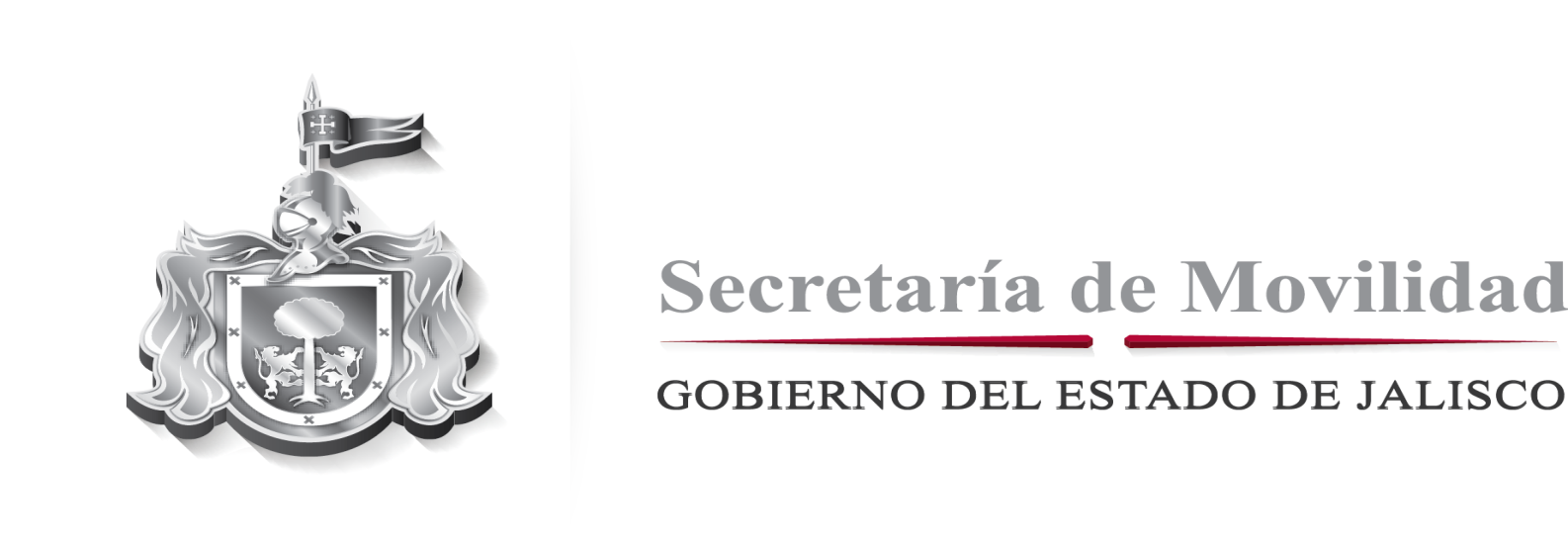 BALANCE DE  PROCEDIMIENTOSÁREA DE RESPONSABILIDADESEXPEDIENTEFECHA DE INSTAURACIÓNNOMBRE DEL DENUNCIANTENOMBRE Y CARGO DEL DENUNCIADOESTADO PROCESAL12/201012 DE FEBRERO DE 2011LUIS GABRIEL RODRÍGUEZ PÉREZEMMA CLAUDIA QUISTIANO ORTÍZ. POLICIA VIALARCHIVO COMO ASUNTO CONCLUIDO 19 DE  ENERO 201586/200812 DE ENERO DE 2009JOSEPH DE LA FUENTE ARPAIZVERÓNICA ESCOTO ZEPEDA, AGENTE DE CRUCERO, PORFIRIO DÍAZ PRECIADO, COMANDANTE REGIONAL, ALBERTO GERMÁN ÁLVAREZ AHUMADA, OFICIAL PRIMERO, LUIS MANUEL LLAMAS ZAMORA, AGENTE DE CRUCEROARCHIVO COMO ASUNTO CONCLUIDO 19 DE  ENERO 201542/201127 DE JULIO DE 2011CLAUDIA ARACELI GONZÁLEZ ANAYAROGELIO TINOCO TINAJERO. POLICÍA TERCERO VIAL ARCHIVO COMO ASUNTO CONCLUIDO CON FECHA 02 DE ABRIL DE 201402/201331 DE MAYO DE 2013CARLOS FRANCISCO MENDOZA QUINTANAARMANDO GONZÁLEZ ORTÍZ. COORDINADOR DE PAGADURÍA APERCIBIMIENTO Y AMONESTACION 18 DE JULIO 201425/201326 DE AGOSTO DE 2013CÉSAR GUSTAVO RIVERA RUÍZRICARDO SEGURA HUERTA. COORDINADOR ASE RESUELVE CON AMONESTACION CON CARGO AL EXPEDIENTE CON FECHA 08 DE  DICIEMBRE 201426/201325 DE JULIO DE 2013CLAUDIA LORENA CISNEROS DUEÑASRICARDO SEGURA HUERTA. COORDINADOR A ARCHIVO COMO ASUNTO CONCLUIDO 22 DE ENERO DE 201427/201317 DE OCTUBRE  DE 2013IGNACIO ALEJANDRO SALINAS OSORNIO IRMA ALEJANDRA RODRÍGUEZ GONZÁLEZ, CONTADOR B , ANA BERTHA TALAMANTES IÑIGUEZ, CONTADOR A DESTITUCIÓN 13 DE ENERO DE 201428/201309 DE SEPTIEMBRE DE 2013IGNACIO ALEJANDRO SALINAS OSORNIOIRMA ALEJANDRA RODRÍGUEZ GONZÁLEZ, CONTADOR B , ANA BERTHA TALAMANTES IÑIGUEZ, CONTADOR A  DESTITUCIÓN 13 DE ENERO DE 201429/201305 DE SEPTIEMBRE DE 2013MARÍA ANGÉLICA MARTÍNEZ MANJARRÉZGABRIELA SCHERZER GARZA, POLICÍA TERCERO VIAL SUSPENSIÓN POR TRES DÍAS, SIN GOCE DE SUELDO.19 DE DICIEMBRE DE 201330/201301 DE OCTUBRE DE 2013OSCAR JAVIER MORA ESQUIVIASPATRICIA MEZA RAMÍREZ. TÉCNICO ADMINISTRATIVO DESTITUCIÓN 19 DE DICIEMBRE DE 201331/201308 DE OCTUBRE DE 201308 DE OCTUBRE DE 2013ABEL BRAMBILA ROMERO Y VECINOSABEL BRAMBILA ROMERO Y VECINOSVICTOR RUBÉN HERNÁNDEZ MORALES, JUAN MOTA RODRÍGUEZ, MANUEL MONTES ÁLVAREZ, TODOS ELLOS CON NOMBRAMIENTO DE TÉCNICO EN SEÑALAMIENTOS Y DISPOSITIVOS VIALES Y ARNULFO DÍAZ BECERRA, JEFE B DE UNIDAD DEPARTAMENTAL.VICTOR RUBÉN HERNÁNDEZ MORALES, JUAN MOTA RODRÍGUEZ, MANUEL MONTES ÁLVAREZ, TODOS ELLOS CON NOMBRAMIENTO DE TÉCNICO EN SEÑALAMIENTOS Y DISPOSITIVOS VIALES Y ARNULFO DÍAZ BECERRA, JEFE B DE UNIDAD DEPARTAMENTAL.VICTOR RUBÉN HERNÁNDEZ MORALES, JUAN MOTA RODRÍGUEZ, MANUEL MONTES ÁLVAREZ, TODOS ELLOS CON NOMBRAMIENTO DE TÉCNICO EN SEÑALAMIENTOS Y DISPOSITIVOS VIALES Y ARNULFO DÍAZ BECERRA, JEFE B DE UNIDAD DEPARTAMENTAL.01 DESTITUCIÓN, 2 AMONESTACIONES Y 01 SUPENSIÓN. 07 DE ENERO DE 201419/201218 DE DICIEMBRE DE 201218 DE DICIEMBRE DE 2012CUAUHTÉMOC ADRIÁN ÁVALOS HERNÁNDEZ (DERECHOS HUMANOS)CUAUHTÉMOC ADRIÁN ÁVALOS HERNÁNDEZ (DERECHOS HUMANOS)HÉCTOR GÓMEZ MARTÍNEZ, POLICÍA TERCERO VIAL  Y ALBERTO SOTO BAUTISTA, POLICÍA TERCERO VIAL HÉCTOR GÓMEZ MARTÍNEZ, POLICÍA TERCERO VIAL  Y ALBERTO SOTO BAUTISTA, POLICÍA TERCERO VIAL HÉCTOR GÓMEZ MARTÍNEZ, POLICÍA TERCERO VIAL  Y ALBERTO SOTO BAUTISTA, POLICÍA TERCERO VIAL SUSPENSIÓN POR 08 Y 04 DÍAS 14 DE OCTUBRE DE 201330/201206 DE NOVIEMBRE DE 201206 DE NOVIEMBRE DE 2012SAMUEL GAYTÁN MILLANSAMUEL GAYTÁN MILLANFELIPE GRANDE NIEVES, POLICÍA TERCERO VIAL ,  PABLO QUEZADA TORRES, POLICÍA PRIMERO VIAL  Y JOSÉ LUIS ASCENCIO MURGUÍA, POLICÍA TERCERO VIAL FELIPE GRANDE NIEVES, POLICÍA TERCERO VIAL ,  PABLO QUEZADA TORRES, POLICÍA PRIMERO VIAL  Y JOSÉ LUIS ASCENCIO MURGUÍA, POLICÍA TERCERO VIAL FELIPE GRANDE NIEVES, POLICÍA TERCERO VIAL ,  PABLO QUEZADA TORRES, POLICÍA PRIMERO VIAL  Y JOSÉ LUIS ASCENCIO MURGUÍA, POLICÍA TERCERO VIAL SIN RESPONSABILIDAD, 01 AMONESTACIÓN, Y 01 SUPENSIÓN POR 03 DIAS. JULIO 201304/201213 DE MARZO DE 201213 DE MARZO DE 2012CRISTINO TEJEDA LARESCRISTINO TEJEDA LARESJUAN CARLOS CAMARENA HUERTA, AGENTE VIAL JUAN CARLOS CAMARENA HUERTA, AGENTE VIAL JUAN CARLOS CAMARENA HUERTA, AGENTE VIAL AMONESTACIÓN 19 DE SEPTIEMBRE DE 2012 04/2012 BIS21 DE JUNIO DE 201221 DE JUNIO DE 2012LUIS GERARDO CRUZ AGUILARLUIS GERARDO CRUZ AGUILARMARCO POLO GARCÍA MONDRAGÓN, POLICÍA VIAL  Y JOSÉ LUIS MÉXICO RUIZ CRUZ, POLICÍA PRIMERO VIAL.MARCO POLO GARCÍA MONDRAGÓN, POLICÍA VIAL  Y JOSÉ LUIS MÉXICO RUIZ CRUZ, POLICÍA PRIMERO VIAL.MARCO POLO GARCÍA MONDRAGÓN, POLICÍA VIAL  Y JOSÉ LUIS MÉXICO RUIZ CRUZ, POLICÍA PRIMERO VIAL.ARCHIVO CONCLUIDO POR BAJA POR JUBILACIÓN 26N DE JUNIO DE 2013 Y SUSPENSIÓN POR 03 DÍAS, OCTUBRE DE 2013 06/201201 DE FEBRERO DE 201201 DE FEBRERO DE 2012REMITE RESPONSABILIDAD POR DAÑO PATRIMONIAL REMITE RESPONSABILIDAD POR DAÑO PATRIMONIAL ADRIÁN JOEL ARÁMBULA REYES, POLICÍA TERCERO VIAL.ADRIÁN JOEL ARÁMBULA REYES, POLICÍA TERCERO VIAL.ADRIÁN JOEL ARÁMBULA REYES, POLICÍA TERCERO VIAL.SUSPENSIÓN POR O3 DÍAS Y REPARACIÓN POR DAÑO PATRIMONIAL POR LA CANTIDAD DE $1,348.08 26 DE OCTUBRE DE 201213/201031 DE OCTUBRE DE 201231 DE OCTUBRE DE 2012ENRIQUE RIVERA DE LA TORREENRIQUE RIVERA DE LA TORREEMMANUEL ISRAEL ÁLVAREZ AGUILAR, POLICÍA TERCERO VIALEMMANUEL ISRAEL ÁLVAREZ AGUILAR, POLICÍA TERCERO VIALEMMANUEL ISRAEL ÁLVAREZ AGUILAR, POLICÍA TERCERO VIALARCHIVO COMO ASUNTO CONCLUIDO 04 DE FEBRERO DE 201401/201407 FEBRERO DE 201407 FEBRERO DE 2014PAUL EMMANUEL PABLO ATANACIO Y PAUL OSUNA SALAZARPAUL EMMANUEL PABLO ATANACIO Y PAUL OSUNA SALAZARHORACIO NOVOA ROJAS, ANALISTA ADMINISTRATIVO HORACIO NOVOA ROJAS, ANALISTA ADMINISTRATIVO HORACIO NOVOA ROJAS, ANALISTA ADMINISTRATIVO SUSPENSIÓN POR 10 DIAS LABORABLES CON FECHA 1° DE ABRIL DE 201403/201425 DE FEBRERO DE 201425 DE FEBRERO DE 2014GABRIEL NIRANYÁN FIGUEROAGABRIEL NIRANYÁN FIGUEROAFELIPE LANGARICA PORTUGAL, TECNICO ESPECIALIZADO A.FELIPE LANGARICA PORTUGAL, TECNICO ESPECIALIZADO A.FELIPE LANGARICA PORTUGAL, TECNICO ESPECIALIZADO A.SUSPENSIÓN POR 15 DÍAS LABORABLES CON FECHA 24 DE JUNIO DE 201404/201426 DE FEBRERO DE 201426 DE FEBRERO DE 2014SECRETARÍA DE MOVILIDAD DEL ESTADOSECRETARÍA DE MOVILIDAD DEL ESTADOCARLOS ALBERTO COSÍO AGUILAR, ENCARGADO DE ÁREA A CARLOS ALBERTO COSÍO AGUILAR, ENCARGADO DE ÁREA A CARLOS ALBERTO COSÍO AGUILAR, ENCARGADO DE ÁREA A DESTITUCIÓN CON FECHA 17 DE JUNIO DE 201405/2014QUEJA POR COMPARECENCIA 11 DE JUNIO DE 201411 DE JUNIO DE 2014ANGEL RENATO ROMERO GOMEZANGEL RENATO ROMERO GOMEZSERGIO RICARDO VILLANUEVA GOMEZ, ENCARGADO DE LIBERTAD DE VEHICULOSSERGIO RICARDO VILLANUEVA GOMEZ, ENCARGADO DE LIBERTAD DE VEHICULOSSERGIO RICARDO VILLANUEVA GOMEZ, ENCARGADO DE LIBERTAD DE VEHICULOSSE INSTAURÓ PROCEDIMIENTO CON FECHA 10 DE JULIO DE 2014, PERO SE ORDENÓ EL SOBRESEIMIENTO CON FECHA 08 DE AGOSTO DEL MISMO AÑO, TODA VEZ QUE EL SERVIDOR PÚBLICO RESPONSABLE, RENUNCIÓ CON FECHA 14 DE JULIO DE 2014.02/201402/201402/201417 DE  ENERO DE 201417 DE  ENERO DE 2014LUIS CARLOS  AGUILAR  RAMOSLUIS CARLOS  AGUILAR  RAMOSLUIS HERACLIO MARTINEZ  ESPINOZA   JEFE  DE ACCIDENTES TOXICOLOGIA Y RADARARCHIVO COMO ASUNTO CONCLUIDO 12 DE  FEBREO 2014ARCHIVO COMO ASUNTO CONCLUIDO 12 DE  FEBREO 2014ARCHIVO COMO ASUNTO CONCLUIDO 12 DE  FEBREO 201405/2014QUEJA POR  ESCRITO05/2014QUEJA POR  ESCRITO05/2014QUEJA POR  ESCRITO28 DE MARZO DEL 201428 DE MARZO DEL 2014ALVARO ALEJANDRO SALAS BARBAALVARO ALEJANDRO SALAS BARBAQUIEN RESULTE  RESPONSABLEARCHIVO COMO ASUNTO CONCLUIDO 21 DE JULIO DEL 2014ARCHIVO COMO ASUNTO CONCLUIDO 21 DE JULIO DEL 2014ARCHIVO COMO ASUNTO CONCLUIDO 21 DE JULIO DEL 201407/2014POR  COMPARECENCIA07/2014POR  COMPARECENCIA07/2014POR  COMPARECENCIA6 DE  OCTUBRE  DEL 20146 DE  OCTUBRE  DEL 2014JUAN JOSE FRANCO JIMENEZJUAN JOSE FRANCO JIMENEZJOSE  LEIVA ESTEVES TECNICO AAMONESTACION CON CARGO AL EXPEDIENTE 27 NOVIEMBRE 2014AMONESTACION CON CARGO AL EXPEDIENTE 27 NOVIEMBRE 2014AMONESTACION CON CARGO AL EXPEDIENTE 27 NOVIEMBRE 201408/2014 POR  COMPARECENCIA08/2014 POR  COMPARECENCIA08/2014 POR  COMPARECENCIA14 DE OCTUBRE  DEL 201414 DE OCTUBRE  DEL 2014JUAN  FRANCISCO  MALDONADO  VELZQUEZJUAN  FRANCISCO  MALDONADO  VELZQUEZEDITH RIVERA GIL DIRECTOR GENERAL DE  TRANSPORTE PUBLICOARCHIVO  COMO ASUNTO  CONCLUIDO POR DESISTIMIENTO DEL QUEJOSO 21 DE OCTUBRE 2014ARCHIVO  COMO ASUNTO  CONCLUIDO POR DESISTIMIENTO DEL QUEJOSO 21 DE OCTUBRE 2014ARCHIVO  COMO ASUNTO  CONCLUIDO POR DESISTIMIENTO DEL QUEJOSO 21 DE OCTUBRE 201409/2014 POR  COMPARECENCIA09/2014 POR  COMPARECENCIA09/2014 POR  COMPARECENCIA07 DE NOVIEMBRE 201407 DE NOVIEMBRE 2014LETICIA ORNELAS DIAZLETICIA ORNELAS DIAZLUIS HERACLIO MARTINEZ  ESPINOZA   JEFE  DE ACCIDENTES TOXICOLOGIA Y RADARARCHIVO COMO ASUNTO CONCLUIDO 09 DE DICIEMRE DE 2014ARCHIVO COMO ASUNTO CONCLUIDO 09 DE DICIEMRE DE 2014ARCHIVO COMO ASUNTO CONCLUIDO 09 DE DICIEMRE DE 201411/2014 POR  COMPARECENCIA11/2014 POR  COMPARECENCIA11/2014 POR  COMPARECENCIA27 DE JUNIO DE 201427 DE JUNIO DE 2014FELIPE DE JESUS ELGUERA ORTEGAFELIPE DE JESUS ELGUERA ORTEGAEDITH RIVERA GIL DIRECTOR GENERAL DE  TRANSPORTE PUBLICOARCHIVO COMO ASUNTO CONCLUIDO 18 JULIO 2014ARCHIVO COMO ASUNTO CONCLUIDO 18 JULIO 2014ARCHIVO COMO ASUNTO CONCLUIDO 18 JULIO 201412/201412/201412/201408 DE JULIO DE 201408 DE JULIO DE 2014SE  DESCONOCE SE  DESCONOCE SE  DESCONOCEARCHIVO COMO ASUNTO CONCLUIDO 29 DE AGOSTO 2014ARCHIVO COMO ASUNTO CONCLUIDO 29 DE AGOSTO 2014ARCHIVO COMO ASUNTO CONCLUIDO 29 DE AGOSTO 201413/201413/201413/201423 DE JULIO DE 201423 DE JULIO DE 2014JAVIER MURILLO GALVANJAVIER MURILLO GALVANOSCAR MORA ESQUIVAS DIRECTOR JURIDICO DE TRANSPORTE PUBLICOSOBRESEEIDO 20 DE AGOSTO 2014SOBRESEEIDO 20 DE AGOSTO 2014SOBRESEEIDO 20 DE AGOSTO 201414/2014QUEJA POR ESCRITO14/2014QUEJA POR ESCRITO14/2014QUEJA POR ESCRITO24 DE JULIO DE 201424 DE JULIO DE 2014GABRIELA VAZQUEZ HERNANDEZGABRIELA VAZQUEZ HERNANDEZOSCAR  GONZALEZ RAMIREZ TECNICO AUXILIARDESISTIMIENTO 11 DE AGOSTO 2014DESISTIMIENTO 11 DE AGOSTO 2014DESISTIMIENTO 11 DE AGOSTO 201417/2013QUEJA POR  ESCRITO17/2013QUEJA POR  ESCRITO17/2013QUEJA POR  ESCRITO19 DE JUNIO 201319 DE JUNIO 2013ARMANDO GONZALEZ ORTIZARMANDO GONZALEZ ORTIZ JOSE  GUADALUPE MUÑOZ,  CHOFER  TRANSPORTISTA, RODRIGO NAVARRO GOMEZ COORDINADOR  ESPCIALIZADO BY LUIS OCTAVIO LEDESMA PEREZ ANALISTA  ESPECIALIZADOARCHIVO COMO ASUNTO CONCLUIDO  05 DE DICIEMBRE 2014ARCHIVO COMO ASUNTO CONCLUIDO  05 DE DICIEMBRE 2014ARCHIVO COMO ASUNTO CONCLUIDO  05 DE DICIEMBRE 201441/201441/201441/201409 DE DICIEMBRE DE 201409 DE DICIEMBRE DE 2014CONTROLADOR  DEL  ESTADO..CONTROLADOR  DEL  ESTADO..LUZ MARIA NAVARRO FERNANDEZ COORDINADOR “B” 626ARCHIVO COMON CONCLUIDO 12 DE  ENERO 2015ARCHIVO COMON CONCLUIDO 12 DE  ENERO 2015ARCHIVO COMON CONCLUIDO 12 DE  ENERO 201507/2014QUEJA POR ESCRITO07/2014QUEJA POR ESCRITO07/2014QUEJA POR ESCRITO26 DE  AGOSTO DEL 201426 DE  AGOSTO DEL 2014JOSE LUIS  ENRIQUE GUTIERREZJOSE LUIS  ENRIQUE GUTIERREZVALERIANO DELGADO ROMAN JEFE  DE OFICINA “A” Y GUILLERMO COVARRUBIAS HERNANDEZ REVISOR  DE TRANSPORTE AMONESTACION CON CARGO A  SU EXPEDIENTE 08 DE DICIEMBRE 2014AMONESTACION CON CARGO A  SU EXPEDIENTE 08 DE DICIEMBRE 2014AMONESTACION CON CARGO A  SU EXPEDIENTE 08 DE DICIEMBRE 201415/2014 QUEJA POR ESCRITO15/2014 QUEJA POR ESCRITO15/2014 QUEJA POR ESCRITO11 DE AGOSTO DEL 201411 DE AGOSTO DEL 2014AUDITORIA SUPERIOR DE LA FEDERACIONAUDITORIA SUPERIOR DE LA FEDERACIONIgnacio Alejandro salinas osorioREPRESENTANTE   DE LA  COMISION INTERINSTITUCIONAL PARA  ADMINISTRAR  FONDOS PARA  OLA  SEGURIDAD PUBLICA  ESTATAL DE LA  ENTONCES  SECRETARÌA  DE VIALIDAD Y TRANSPORTE  AHORA  SECRETARÌA  DE  MOVILIDAD  DEL  ESTADOARCHIVO COMO ASUNTO CONCLUIDO 22 SEPTIEMBRE 2014ARCHIVO COMO ASUNTO CONCLUIDO 22 SEPTIEMBRE 2014ARCHIVO COMO ASUNTO CONCLUIDO 22 SEPTIEMBRE 201416/2014QUEJA POR ESCRITO16/2014QUEJA POR ESCRITO16/2014QUEJA POR ESCRITO14 DE AGOSTO DE 201414 DE AGOSTO DE 2014AUDITORIA  SUPERIOR  DE LA  FEDERACIONAUDITORIA  SUPERIOR  DE LA  FEDERACIONIGNACIO  ALEJANDRO SALINAS  OSORIO REPRESENTANTE   DE LA  COMISION INTERINSTITUCIONAL PARA  ADMINISTRAR  FONDOS PARA  OLA  SEGURIDAD PUBLICA  ESTATAL DE LA  ENTONCES  SECRETARÌA  DE VIALIDAD Y TRANSPORTE  AHORA  SECRETARÌA  DE  MOVILIDAD  DEL  ESTADOSE ORDENA ARCHIVAR  EL EXPEDIENTE COMO ASUNTO CONCLUIDO14 DE AGOSTO DE 2014SE ORDENA ARCHIVAR  EL EXPEDIENTE COMO ASUNTO CONCLUIDO14 DE AGOSTO DE 2014SE ORDENA ARCHIVAR  EL EXPEDIENTE COMO ASUNTO CONCLUIDO14 DE AGOSTO DE 201417/2014QUEJA POR ESCRITO17/2014QUEJA POR ESCRITO17/2014QUEJA POR ESCRITO14 DE AGOSTO DE 201414 DE AGOSTO DE 2014AUDITORIA  SUPERIOR  DE LA  FEDERACIONAUDITORIA  SUPERIOR  DE LA  FEDERACIONIGNACIO  ALEJANDRO SALINAS  OSORIO REPRESENTANTE   DE LA  COMISION INTERINSTITUCIONAL PARA  ADMINISTRAR  FONDOS PARA  OLA  SEGURIDAD PUBLICA  ESTATAL DE LA  ENTONCES  SECRETARÌA  DE VIALIDAD Y TRANSPORTE  AHORA  SECRETARÌA  DE  MOVILIDAD  DEL  ESTADOSE ORDENA ARCHIVAR  EL EXPEDIENTE COMO ASUNTO CONCLUIDO14 22 DE SEPTIEMBRE 2014SE ORDENA ARCHIVAR  EL EXPEDIENTE COMO ASUNTO CONCLUIDO14 22 DE SEPTIEMBRE 2014SE ORDENA ARCHIVAR  EL EXPEDIENTE COMO ASUNTO CONCLUIDO14 22 DE SEPTIEMBRE 201418/2014QUEJA POR ESCRITO18/2014QUEJA POR ESCRITO18/2014QUEJA POR ESCRITO14 DE AGOSTO DE 201414 DE AGOSTO DE 2014AUDITORIA  SUPERIOR  DE LA  FEDERACIONAUDITORIA  SUPERIOR  DE LA  FEDERACIONIGNACIO  ALEJANDRO SALINAS  OSORIO REPRESENTANTE   DE LA  COMISION INTERINSTITUCIONAL PARA  ADMINISTRAR  FONDOS PARA  OLA  SEGURIDAD PUBLICA  ESTATAL DE LA  ENTONCES  SECRETARÌA  DE VIALIDAD Y TRANSPORTE  AHORA  SECRETARÌA  DE  MOVILIDAD  DEL  ESTADOSE ORDENA ARCHIVAR  EL EXPEDIENTE COMO ASUNTO CONCLUIDO14 22 DE SEPTIEMBRE 2014SE ORDENA ARCHIVAR  EL EXPEDIENTE COMO ASUNTO CONCLUIDO14 22 DE SEPTIEMBRE 2014SE ORDENA ARCHIVAR  EL EXPEDIENTE COMO ASUNTO CONCLUIDO14 22 DE SEPTIEMBRE 201419/2014QUEJA POR ESCRITO19/2014QUEJA POR ESCRITO19/2014QUEJA POR ESCRITO14 DE AGOSTO DE 201414 DE AGOSTO DE 2014AUDITORIA  SUPERIOR  DE LA  FEDERACIONAUDITORIA  SUPERIOR  DE LA  FEDERACIONIGNACIO  ALEJANDRO SALINAS  OSORIO REPRESENTANTE   DE LA  COMISION INTERINSTITUCIONAL PARA  ADMINISTRAR  FONDOS PARA  OLA  SEGURIDAD PUBLICA  ESTATAL DE LA  ENTONCES  SECRETARÌA  DE VIALIDAD Y TRANSPORTE  AHORA  SECRETARÌA  DE  MOVILIDAD  DEL  ESTADOSE ORDENA ARCHIVAR  EL EXPEDIENTE COMO ASUNTO CONCLUIDO14 22 DE SEPTIEMBRE 2014SE ORDENA ARCHIVAR  EL EXPEDIENTE COMO ASUNTO CONCLUIDO14 22 DE SEPTIEMBRE 2014SE ORDENA ARCHIVAR  EL EXPEDIENTE COMO ASUNTO CONCLUIDO14 22 DE SEPTIEMBRE 201420/2014QUEJA POR ESCRITO20/2014QUEJA POR ESCRITO20/2014QUEJA POR ESCRITO14 DE AGOSTO DE 201414 DE AGOSTO DE 2014AUDITORIA  SUPERIOR  DE LA  FEDERACIONAUDITORIA  SUPERIOR  DE LA  FEDERACIONIGNACIO  ALEJANDRO SALINAS  OSORIO REPRESENTANTE   DE LA  COMISION INTERINSTITUCIONAL PARA  ADMINISTRAR  FONDOS PARA  OLA  SEGURIDAD PUBLICA  ESTATAL DE LA  ENTONCES  SECRETARÌA  DE VIALIDAD Y TRANSPORTE  AHORA  SECRETARÌA  DE  MOVILIDAD  DEL  ESTADOSE ORDENA ARCHIVAR  EL EXPEDIENTE COMO ASUNTO CONCLUIDO14 22 DE SEPTIEMBRE 2014SE ORDENA ARCHIVAR  EL EXPEDIENTE COMO ASUNTO CONCLUIDO14 22 DE SEPTIEMBRE 2014SE ORDENA ARCHIVAR  EL EXPEDIENTE COMO ASUNTO CONCLUIDO14 22 DE SEPTIEMBRE 201421/2014QUEJA POR ESCRITO21/2014QUEJA POR ESCRITO21/2014QUEJA POR ESCRITO18 DE AGOSTO DE 201418 DE AGOSTO DE 2014AUDITORIA  SUPERIOR  DE LA  FEDERACIONAUDITORIA  SUPERIOR  DE LA  FEDERACIONIGNACIO  ALEJANDRO SALINAS  OSORIO REPRESENTANTE   DE LA  COMISION INTERINSTITUCIONAL PARA  ADMINISTRAR  FONDOS PARA  OLA  SEGURIDAD PUBLICA  ESTATAL DE LA  ENTONCES  SECRETARÌA  DE VIALIDAD Y TRANSPORTE  AHORA  SECRETARÌA  DE  MOVILIDAD  DEL  ESTADOSE ORDENA ARCHIVAR  EL EXPEDIENTE COMO ASUNTO CONCLUIDO14 15 DE SEPTIEMBRE 2014SE ORDENA ARCHIVAR  EL EXPEDIENTE COMO ASUNTO CONCLUIDO14 15 DE SEPTIEMBRE 2014SE ORDENA ARCHIVAR  EL EXPEDIENTE COMO ASUNTO CONCLUIDO14 15 DE SEPTIEMBRE 201422/2014QUEJA POR ESCRITO22/2014QUEJA POR ESCRITO22/2014QUEJA POR ESCRITO18 DE AGOSTO DE 201418 DE AGOSTO DE 2014AUDITORIA  SUPERIOR  DE LA  FEDERACIONAUDITORIA  SUPERIOR  DE LA  FEDERACIONIGNACIO  ALEJANDRO SALINAS  OSORIO REPRESENTANTE   DE LA  COMISION INTERINSTITUCIONAL PARA  ADMINISTRAR  FONDOS PARA  OLA  SEGURIDAD PUBLICA  ESTATAL DE LA  ENTONCES  SECRETARÌA  DE VIALIDAD Y TRANSPORTE  AHORA  SECRETARÌA  DE  MOVILIDAD  DEL  ESTADOSE ORDENA ARCHIVAR  EL EXPEDIENTE COMO ASUNTO CONCLUIDO14 22 DE SEPTIEMBRE 2014SE ORDENA ARCHIVAR  EL EXPEDIENTE COMO ASUNTO CONCLUIDO14 22 DE SEPTIEMBRE 2014SE ORDENA ARCHIVAR  EL EXPEDIENTE COMO ASUNTO CONCLUIDO14 22 DE SEPTIEMBRE 201423/2014QUEJA POR ESCRITO23/2014QUEJA POR ESCRITO23/2014QUEJA POR ESCRITO22 DE AGOSTO DEL  201422 DE AGOSTO DEL  2014AUDITORIA  SUPERIOR  DE LA  FEDERACIONAUDITORIA  SUPERIOR  DE LA  FEDERACIONIGNACIO  ALEJANDRO SALINAS  OSORIO REPRESENTANTE   DE LA  COMISION INTERINSTITUCIONAL PARA  ADMINISTRAR  FONDOS PARA  OLA  SEGURIDAD PUBLICA  ESTATAL DE LA  ENTONCES  SECRETARÌA  DE VIALIDAD Y TRANSPORTE  AHORA  SECRETARÌA  DE  MOVILIDAD  DEL  ESTADOSE ORDENA ARCHIVAR  EL EXPEDIENTE COMO ASUNTO CONCLUIDO 10 DE OCTUBRE 2014SE ORDENA ARCHIVAR  EL EXPEDIENTE COMO ASUNTO CONCLUIDO 10 DE OCTUBRE 2014SE ORDENA ARCHIVAR  EL EXPEDIENTE COMO ASUNTO CONCLUIDO 10 DE OCTUBRE 201424/2014QUEJA POR ESCRITO24/2014QUEJA POR ESCRITO24/2014QUEJA POR ESCRITO22 DE AGOSTO DEL  201422 DE AGOSTO DEL  2014AUDITORIA  SUPERIOR  DE LA  FEDERACIONAUDITORIA  SUPERIOR  DE LA  FEDERACIONIGNACIO  ALEJANDRO SALINAS  OSORIO REPRESENTANTE   DE LA  COMISION INTERINSTITUCIONAL PARA  ADMINISTRAR  FONDOS PARA  OLA  SEGURIDAD PUBLICA  ESTATAL DE LA  ENTONCES  SECRETARÌA  DE VIALIDAD Y TRANSPORTE  AHORA  SECRETARÌA  DE  MOVILIDAD  DEL  ESTADOSE ORDENA ARCHIVAR  EL EXPEDIENTE COMO ASUNTO CONCLUIDO14 22 DE SEPTIEMBRE 2014SE ORDENA ARCHIVAR  EL EXPEDIENTE COMO ASUNTO CONCLUIDO14 22 DE SEPTIEMBRE 2014SE ORDENA ARCHIVAR  EL EXPEDIENTE COMO ASUNTO CONCLUIDO14 22 DE SEPTIEMBRE 201425/2014QUEJA POR ESCRITO25/2014QUEJA POR ESCRITO25/2014QUEJA POR ESCRITO20 DE OCTUBRE DE 201420 DE OCTUBRE DE 2014AUDITORIA  SUPERIOR  DE LA  FEDERACIONAUDITORIA  SUPERIOR  DE LA  FEDERACIONIGNACIO  ALEJANDRO SALINAS  OSORIO REPRESENTANTE   DE LA  COMISION INTERINSTITUCIONAL PARA  ADMINISTRAR  FONDOS PARA  OLA  SEGURIDAD PUBLICA  ESTATAL DE LA  ENTONCES  SECRETARÌA  DE VIALIDAD Y TRANSPORTE  AHORA  SECRETARÌA  DE  MOVILIDAD  DEL  ESTADOSE ORDENA ARCHIVAR  EL EXPEDIENTE COMO ASUNTO CONCLUIDO 14 DE OCTUBRE DE 2014SE ORDENA ARCHIVAR  EL EXPEDIENTE COMO ASUNTO CONCLUIDO 14 DE OCTUBRE DE 2014SE ORDENA ARCHIVAR  EL EXPEDIENTE COMO ASUNTO CONCLUIDO 14 DE OCTUBRE DE 201426/2014QUEJA POR ESCRITO26/2014QUEJA POR ESCRITO26/2014QUEJA POR ESCRITO05 DE  SEPTIEMBRE DE 201405 DE  SEPTIEMBRE DE 2014AUDITORIA  SUPERIOR  DE LA  FEDERACIONAUDITORIA  SUPERIOR  DE LA  FEDERACIONIGNACIO  ALEJANDRO SALINAS  OSORIO REPRESENTANTE   DE LA  COMISION INTERINSTITUCIONAL PARA  ADMINISTRAR  FONDOS PARA  OLA  SEGURIDAD PUBLICA  ESTATAL DE LA  ENTONCES  SECRETARÌA  DE VIALIDAD Y TRANSPORTE  AHORA  SECRETARÌA  DE  MOVILIDAD  DEL  ESTADOSE ORDENA ARCHIVAR  EL EXPEDIENTE COMO ASUNTO CONCLUIDO 30 DE  SEPTIEMWBRE  DE 2014SE ORDENA ARCHIVAR  EL EXPEDIENTE COMO ASUNTO CONCLUIDO 30 DE  SEPTIEMWBRE  DE 2014SE ORDENA ARCHIVAR  EL EXPEDIENTE COMO ASUNTO CONCLUIDO 30 DE  SEPTIEMWBRE  DE 201428/201428/201428/201410 DE  SEPTIEMBRE DE 201410 DE  SEPTIEMBRE DE 2014AUDITORIA  SUPERIOR  DE LA  FEDERACIONAUDITORIA  SUPERIOR  DE LA  FEDERACIONIGNACIO  ALEJANDRO SALINAS  OSORIO REPRESENTANTE   DE LA  COMISION INTERINSTITUCIONAL PARA  ADMINISTRAR  FONDOS PARA  OLA  SEGURIDAD PUBLICA  ESTATAL DE LA  ENTONCES  SECRETARÌA  DE VIALIDAD Y TRANSPORTE  AHORA  SECRETARÌA  DE  MOVILIDAD  DEL  ESTADOSE ORDENA ARCHIVAR  EL EXPEDIENTE COMO ASUNTO CONCLUIDO 10 DE OCTUBRE  DE 2014SE ORDENA ARCHIVAR  EL EXPEDIENTE COMO ASUNTO CONCLUIDO 10 DE OCTUBRE  DE 2014SE ORDENA ARCHIVAR  EL EXPEDIENTE COMO ASUNTO CONCLUIDO 10 DE OCTUBRE  DE 201429/201429/201429/201411 DE SEPTIEMBRE DE 201411 DE SEPTIEMBRE DE 2014AUDITORIA  SUPERIOR  DE LA  FEDERACIONAUDITORIA  SUPERIOR  DE LA  FEDERACIONIGNACIO  ALEJANDRO SALINAS  OSORIO REPRESENTANTE   DE LA  COMISION INTERINSTITUCIONAL PARA  ADMINISTRAR  FONDOS PARA  OLA  SEGURIDAD PUBLICA  ESTATAL DE LA  ENTONCES  SECRETARÌA  DE VIALIDAD Y TRANSPORTE  AHORA  SECRETARÌA  DE  MOVILIDAD  DEL  ESTADOSE ORDENA ARCHIVAR  EL EXPEDIENTE COMO ASUNTO CONCLUIDO 21 DE OCTUBRE  DE 2014SE ORDENA ARCHIVAR  EL EXPEDIENTE COMO ASUNTO CONCLUIDO 21 DE OCTUBRE  DE 2014SE ORDENA ARCHIVAR  EL EXPEDIENTE COMO ASUNTO CONCLUIDO 21 DE OCTUBRE  DE 201430/201430/201430/201426 DE SEPTIEMBRE DEL 201426 DE SEPTIEMBRE DEL 2014AUDITORIA  SUPERIOR  DE LA  FEDERACIONAUDITORIA  SUPERIOR  DE LA  FEDERACIONIGNACIO  ALEJANDRO SALINAS  OSORIO REPRESENTANTE   DE LA  COMISION INTERINSTITUCIONAL PARA  ADMINISTRAR  FONDOS PARA  OLA  SEGURIDAD PUBLICA  ESTATAL DE LA  ENTONCES  SECRETARÌA  DE VIALIDAD Y TRANSPORTE  AHORA  SECRETARÌA  DE  MOVILIDAD  DEL  ESTADOSE ORDENA ARCHIVAR  EL EXPEDIENTE COMO ASUNTO CONCLUIDO 21 DE OCTUBRE  DE 2014SE ORDENA ARCHIVAR  EL EXPEDIENTE COMO ASUNTO CONCLUIDO 21 DE OCTUBRE  DE 2014SE ORDENA ARCHIVAR  EL EXPEDIENTE COMO ASUNTO CONCLUIDO 21 DE OCTUBRE  DE 201431/201426 DE SEPTIEMBRE DEL 2014AUDITORIA  SUPERIOR  DE LA  FEDERACIONIGNACIO  ALEJANDRO SALINAS  OSORIO REPRESENTANTE   DE LA  COMISION INTERINSTITUCIONAL PARA  ADMINISTRAR  FONDOS PARA  OLA  SEGURIDAD PUBLICA  ESTATAL DE LA  ENTONCES  SECRETARÌA  DE VIALIDAD Y TRANSPORTE  AHORA  SECRETARÌA  DE  MOVILIDAD  DEL  ESTADOSE ORDENA ARCHIVAR  EL EXPEDIENTE COMO ASUNTO CONCLUIDO 21 DE OCTUBRE  DE 201432/201426 DE SEPTIEMBRE DEL 2014AUDITORIA  SUPERIOR  DE LA  FEDERACIONIGNACIO  ALEJANDRO SALINAS  OSORIO REPRESENTANTE   DE LA  COMISION INTERINSTITUCIONAL PARA  ADMINISTRAR  FONDOS PARA  OLA  SEGURIDAD PUBLICA  ESTATAL DE LA  ENTONCES  SECRETARÌA  DE VIALIDAD Y TRANSPORTE  AHORA  SECRETARÌA  DE  MOVILIDAD  DEL  ESTADOSE ORDENA ARCHIVAR  EL EXPEDIENTE COMO ASUNTO CONCLUIDO 14 DE NOVIEMBRE  DE 201433/201426 DE SEPTIEMBRE DEL 2014AUDITORIA  SUPERIOR  DE LA  FEDERACIONIGNACIO  ALEJANDRO SALINAS  OSORIO REPRESENTANTE   DE LA  COMISION INTERINSTITUCIONAL PARA  ADMINISTRAR  FONDOS PARA  OLA  SEGURIDAD PUBLICA  ESTATAL DE LA  ENTONCES  SECRETARÌA  DE VIALIDAD Y TRANSPORTE  AHORA  SECRETARÌA  DE  MOVILIDAD  DEL  ESTADOSE ORDENA ARCHIVAR  EL EXPEDIENTE COMO ASUNTO CONCLUIDO 18 DE NOVIEMBRE  DE 201434/201426 DE SEPTIEMBRE DEL 2014AUDITORIA  SUPERIOR  DE LA  FEDERACIONIGNACIO  ALEJANDRO SALINAS  OSORIO REPRESENTANTE   DE LA  COMISION INTERINSTITUCIONAL PARA  ADMINISTRAR  FONDOS PARA  OLA  SEGURIDAD PUBLICA  ESTATAL DE LA  ENTONCES  SECRETARÌA  DE VIALIDAD Y TRANSPORTE  AHORA  SECRETARÌA  DE  MOVILIDAD  DEL  ESTADOSE ORDENA ARCHIVAR  EL EXPEDIENTE COMO ASUNTO CONCLUIDO 04 DE NOVIEMBRE  DE 201435/201426 DE  SEPTIEMBRE DE 2014AUDITORIA  SUPERIOR  DE LA  FEDERACIONIGNACIO  ALEJANDRO SALINAS  OSORIO REPRESENTANTE   DE LA  COMISION INTERINSTITUCIONAL PARA  ADMINISTRAR  FONDOS PARA  OLA  SEGURIDAD PUBLICA  ESTATAL DE LA  ENTONCES  SECRETARÌA  DE VIALIDAD Y TRANSPORTE  AHORA  SECRETARÌA  DE  MOVILIDAD  DEL  ESTADOSE ORDENA ARCHIVAR  EL EXPEDIENTE COMO ASUNTO CONCLUIDO 11 DE NOVIEMBRE  DE 201436/201426 DE  SEPTIEMBRE DE 2014AUDITORIA  SUPERIOR  DE LA  FEDERACIONIGNACIO  ALEJANDRO SALINAS  OSORIO REPRESENTANTE   DE LA  COMISION INTERINSTITUCIONAL PARA  ADMINISTRAR  FONDOS PARA  OLA  SEGURIDAD PUBLICA  ESTATAL DE LA  ENTONCES  SECRETARÌA  DE VIALIDAD Y TRANSPORTE  AHORA  SECRETARÌA  DE  MOVILIDAD  DEL  ESTADOSE ORDENA ARCHIVAR  EL EXPEDIENTE COMO ASUNTO CONCLUIDO 12 DE NOVIEMBRE  DE 201437/201431 DE  OCTUBRE DE 2014JOSE  DE JESUS  CASILLAS JOSE  GUADALUPE  RUIZ TORRES TECNICO AARCHIVO ASUNTO CONCLUIDO 19DE ENERO 201442/201420 DE NOVIEMBRE DE 2014FELIPE  DE JESUS  TIRADODIRECCION DE  SITIOS Y TRANSPORTE  ESPECIALIZADPARCHIVO ASUNTO CONCLUIDO 07 DE ENERO 201443/201428 DE NOVIEMBRE DE 2014JOSE GUADALUPE GALLARDO CALDERONPERITO DUMERO 6Y QUIEN RESULTA RESPONSABLEARCHIVO ASUNTO CONCLUIDO 20 DE ENERO 2014